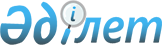 Алматы қаласы Әкімінің 24.11.98 ж. N 1167 шешiмiне өзгертулер мен толықтырулар енгiзу туралы
					
			Күшін жойған
			
			
		
					Алматы қаласы әкімінің шешімі 2000 жылғы 14 cәуірдегі N 374 Алматы қалалық Әділет басқармасында 2000 жылғы 17 тамызда N 153 тіркелді. Күші жойылды - Алматы қаласы әкімінің 2006 жылғы 7 наурыздағы N 33 шешімімен



       Алматы қаласының әкiмi 



                             ШЕШIМ ҚАБЫЛДАДЫ : 




 



      Алматы қаласы әкімінің 24.11.98 ж. N 1167 "Алматы қаласы аумағында шағын кәсiпкерлiк объектiлерi үшiн пәтерлердi, тұрғын үйлердiң астыңғы бөлiгiн және бiрiктiрiлiп салынған жайларды қайта жаңғырту (қайта жоспарлау) тәртiбi туралы" шешiмiне келесi өзгертулер мен толықтырулар енгiзiлсiн: 



      1. 2.2 т. "үй-жайды қайта жаңғырту (қайта жоспарлау) жобасы" сөзiнен кейiн: "(бар болғанда)" сөзiмен  толықтырылсын:

     2. 2.5 т. келесi редакцияда баяндалсын:

¶    Үй-жайды қайта жаңғырту (қайта жоспарлау) жобасын әзiрлеу үшiн өтiнiш берушiлер архитектура және қалақұрылысы Департаментiнде архитектура-жоспарлау тапсырмасын алуы керек (АЖТ).

     Үй-жайды қайта жаңғырту (қайта жоспарлау) жобасы Қазақстан Республикасының заңымен белгiленген тәртiпте өкiлеттi органдармен келiсiлуi қажет.  

     3. 2.6 т. алып тасталсын. 

     Алматы қаласының әкiмi      

					© 2012. Қазақстан Республикасы Әділет министрлігінің «Қазақстан Республикасының Заңнама және құқықтық ақпарат институты» ШЖҚ РМК
				